How to Sign Up for a College of Liberal Arts WorkshopStep 1	Go to http://cla-web1.campus.ad.csulb.edu/Workshops/SignUp.aspx to sign up for your workshop.Step 2	Fill in the required information, and click on “Make an appointment.”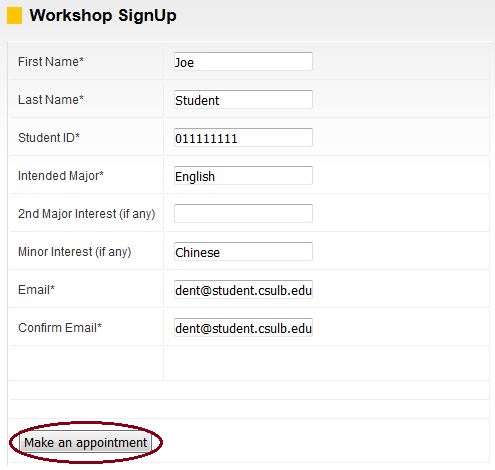 Step 3	Click on the “+” to bring up a list of the workshops available.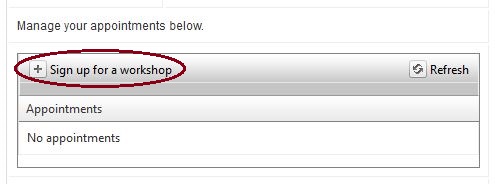 Step 4	Select the workshop you want to attend from the drop-down list. The number of available seats in each workshop is listed on the right. Click on “Save” once you have selected the day and time you want.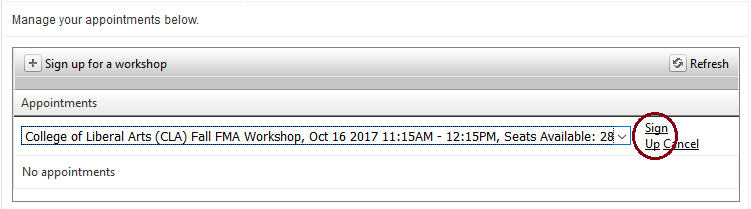 Step 5	Click on “Confirm.”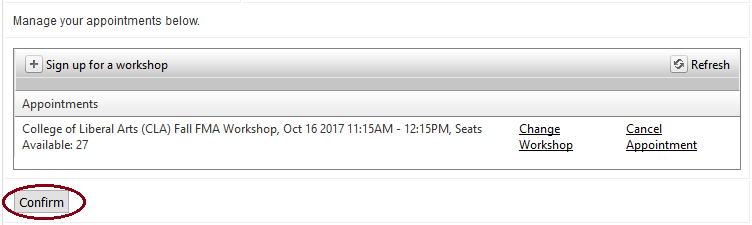 Step 6	Your signup was successful! Print a copy of the confirmation screen for your records. You will receive a confirmation email shortly.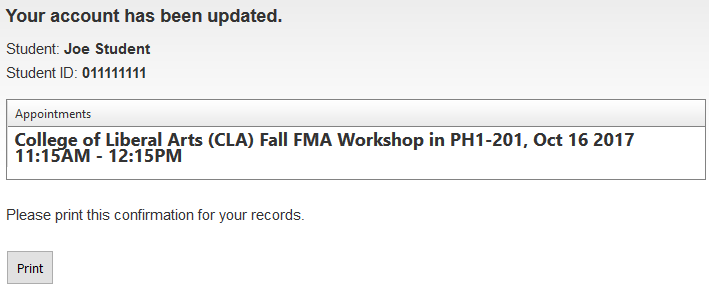 